 Консультация для родителейДети с нарушениями речи.Дети с нарушениями речи - это дети, имеющие отклонения в развитии речи при нормальном слухе и сохранном интеллекте.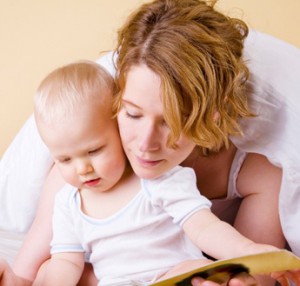 Нарушения речи многообразны, они могут проявляться в нарушении звукопроизношения, грамматического строя речи, бедности словарного запаса, а также в нарушении темпа и плавности речи.По степени тяжести речевые нарушения можно разделить на те, которые не являются препятствием к обучению в массовой школе, и тяжелые нарушения, требующие специального обучения.Однако в массовых детских учреждениях дети с нарушениями речи также нуждаются в специальной помощи. Во многих «общеобразовательных» детских садах детям оказывает помощь логопед. Помимо коррекции речи с малышами занимаются развитием памяти, внимания, мышления, общей и мелкой моторики, обучают грамоте.Успех логопедических занятий во многом зависит от того, насколько в семье способствуют закреплению полученных навыков правильной речи.При тяжелых нарушениях речи обучение детей в массовых детских учреждениях невозможно, поэтому существуют специальные детские сады и школы для детей с тяжелыми нарушениями речи.Из тяжелых нарушений речи чаще всего встречаются ринолалия и дизартрии различного типа.К тяжелым нарушениям речи относятся также некоторые формы заикания, если этот дефект лишает ребенка возможности обучаться в массовой школе. Обучение и воспитание детей с тяжелыми нарушениями речи осуществляется по специальной системе в специальных детских садах или школах для детей с тяжелыми нарушениями речи. Обучение состоит в коррекции дефекта устной речи и подготовке к усвоению грамоты. Пути компенсации зависят от природы дефекта и индивидуальных особенностей ребенка.